УРОК ОКРУЖАЮЩЕГО МИРА В 3 КЛАССЕ ПО ПРОГРАММЕ «ШКОЛА 2100»Лукьянова Ольга Александровна, МОУ «Громовская СОШ», учитель начальных классовПредмет (направленность): окружающий мир Класс: 3Возраст детей: 9-10летМесто проведения: класс Тема:"Аквариум - маленькая искусственная экосистема".Цель урока:Познакомить с искусственной экосистемой – аквариумом. Задачи урока:Регулятивные: - самостоятельно формулировать цели урока после предварительного обсуждения;- совместно с учителем обнаруживать и формулировать учебную проблему.Познавательные: - отбирать необходимые для решения учебной задачи источники информации среди предложенных учителем словарей, справочников;- добывать новые знания: извлекать информацию, предствавленную в разных формах (текст, таблица, схема, иллюстрации).Коммуникативные: - доносить свою позицию до других: оформлять свои мысли в устной и письменной речи с учетом своих учебных и жизненных речевых ситуаций;- учиться уважительно относиться к позиции другого, пытаться договариваться.Личностные: воспитывать бережное отношение к природе, к своему здоровьюТип урока: урок усвоения новых знаний.Вид урока: урок постановки и решения проблемы.Методы обучения: проблемный, словесный, наглядный, поисковый.Форма организации:индивидуальная, фронтальная, групповая.Оборудование:компьютер, проектор, экран, аквариум, карточки с заданиями, иллюстрации аквариумных рыбок, выставка книг о рыбках.Основные понятия урока:Экосистема,Три "профессии",Аквариум,Растения аквариума,Животные аквариума,Значение аквариумов.Определение понятий урока:Экосистема – единство живых организмов и их среды обитания, в котором живые организмы разных “профессий” способны совместными усилиями поддерживать круговорот веществ.Три профессии:Производители (“кормильцы”) – живые организмы (главным образом, растения), создающие органические вещества из неорганических, минеральных веществ.Потребители (“едоки”) - живые организмы (главным образом, животные), использующие в качестве пищи готовые органические вещества.Разрушители (“мусорщики”)- живые организмы (главным образом, бактерии и грибы), использующие для питания остатки умерших организмов. Они перерабатывают органические вещества, разлагая их на более простые органические и минеральные вещества.Аквариум – сосуд с водой,населённый водными обитателями.ХОД УРОКАОрганизационный момент.- Добрый день, дорогие ребята, садитесь. Давайте настроимся на позитивный лад, улыбнемся друг другу.Вот с таким настроением мы и начнём урок. На уроке вас ждут открытия. Какими они будут: большими или маленькими? У каждого они будут свои.СЛАЙД 1.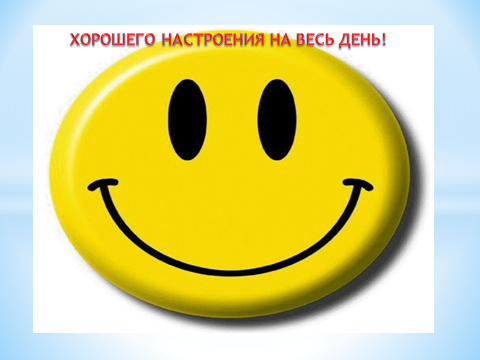 Проверка знаний учащихся.- Отгадайте загадку.СЛАЙД 2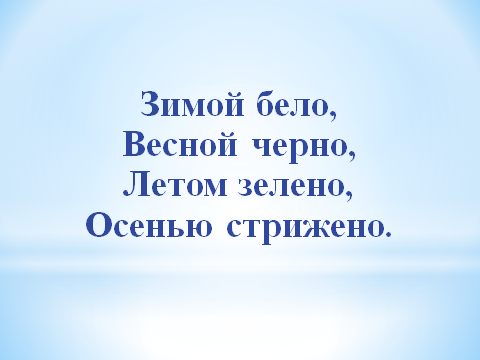 -Кто догадался, о чем говорится в загадке? (Поле)СЛАЙД 3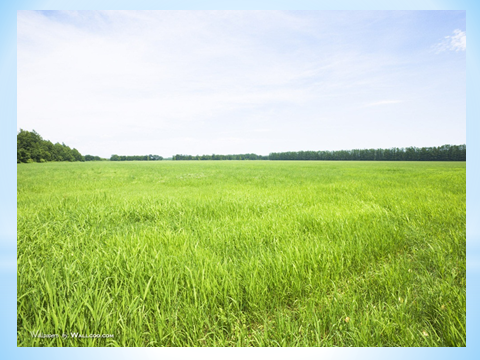 - Что такое поле?(Это экосистема, созданная руками человека)-Вспомним материал прошлого урока. А поможет нам в этом тест «Экосистема поля».(листы с тестами на партах).Подчеркните правильный ответ.(дети выполняют задание самостоятельно)- Посмотрите на экран и проверьте задание.СЛАЙД 4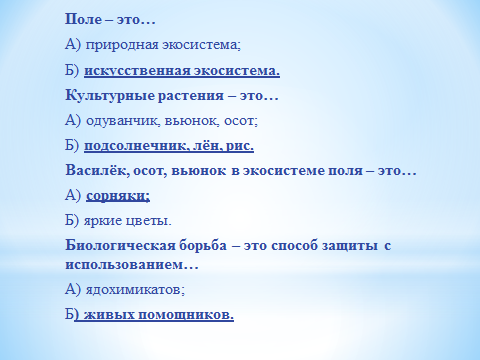 - Поднимите руку у кого нет ошибок?- Поставьте себе отметку «5»- У кого есть одна или две ошибки?- Поставьте себе отметку «4»- А кто допустил больше двух ошибок?- Где допустили ошибки?(В 4 вопросе)- Почему в этом вопросе была допущена ошибка? Какие знания нам необходимо вспомнить, чтобы исправить ошибку?(Вспомнить способы защиты растений)- Каковы отличительные признаки экосистемы поля от других природных экосистем?(Создается человеком, круговорот веществ незамкнут, искусственная экосистема)- Какие «профессии» в экосистеме поля приходится выполнять человеку? (Разрушителя, производителя, потребителя)- Молодцы, эту тему вы усвоили хорошо!Актуализация знаний.- Давайте вспомним, что такое экосистема?(единство живых организмов и их среды обитания, в котором живые организмы разных “профессий” способны совместными усилиями поддерживать круговорот веществ.)- Назовите основные части экосистемы. (Живые и неживые компоненты экосистемы: воздух, вода, почва, живые организмы, производители, потребители, разрушители.)- Какие «профессии» живых организмов необходимы, чтобы круговорот в экосистеме был замкнут?(Нужны “производители” (“кормильцы”), потребители (“едоки”), разрушители (“мусорщики”))- Что такое искусственная экосистема?(Это экосистема, созданная человеком.)- Легко ли создать искусственную экосистему? Что для этого нужно?(Наверно трудно, нужны знания)- Как вы считаете, может ли человек создать небольшую экологическую систему?( Да, нет)- На какой вопрос мы должны будем ответить в течение урока?(Можем ли мы создать экологическую систему?)-Посмотрите на экран. Так у нас появилась еще одна загадка. Отгадайте ее.СЛАЙД 5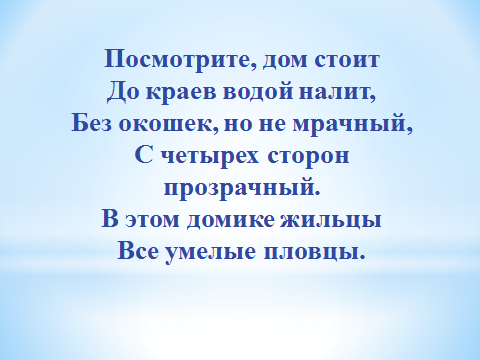 -Что это ребята?(Аквариум)СЛАЙД 6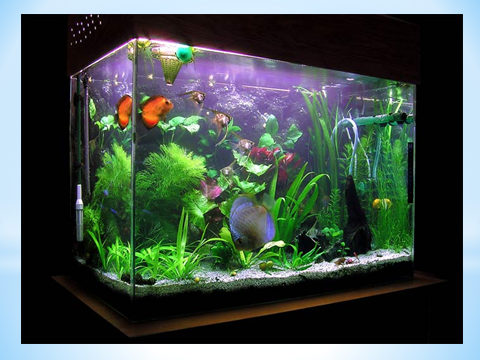 - Можно ли аквариум назвать экосистемой?(Да, нет)-Почему?(Да, потому что это единство живой и неживой природы, в котором сообщество живых организмов разных «профессий» способно совместными усилиями поддерживать круговорот веществ.)-  К какой экосистеме можно отнести аквариум? (К искусственной)Почему?(Потому что она создана руками человека)- Какая по размеру экосистема аквариума? (Маленькая)- Сформулируем тему сегодняшнего урока. (Аквариум – искусственная экосистема).СЛАЙД 7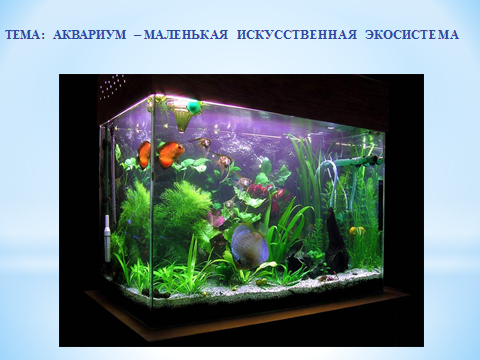 Совместное открытие знаний. Проблемная ситуация.Работа по учебнику.- У наших героев, Лены и Миши, недавно появился аквариум. Давайте заглянем к ним в гости и послушаем их диалог. Он помещён в учебнике на с.74.-За Лену читает …………………, за Мишу - ………………………..Лена:Почему мне приходится постоянно продувать воздух и часто менять воду в моём аквариуме? Она мутнеет, а стёкла покрываются налётом.Миша:  Аквариум – это маленькая искусственная экосистема. Она подчиняется законам природы. Ты забыла поселить в нём одного из важнейших обитателей экосистемы.- Какая проблема при создании искусственной экосистемы возникла у Лены? Почему трудно дышать? ( Производителей – растений, которые дают кислород)- Чего не хватает в другом аквариуме?( В нем нет потребителей – рыб и разрушителей)- Какие компоненты экосистемы мы находим в аквариуме? (Производители, потребители, разрушители)Помогите Лене разрешить проблему.(Рассматривают рисунок.)-  Какую экосистему создала Лена?(Лена создала экосистему – аквариум)- Какая она – природная или искусственная? Почему?(Аквариум - это искусственная экосистема, потому что её создаёт человек.)- Почему в аквариуме Лены рыбам трудно дышать?(У Лены в аквариуме нет растений - производителей.Они насыщают воду кислородом.)- Какие компоненты экосистемы мы находим в аквариуме?(Живые и неживые компоненты экосистемы: воздух, вода, почва, живые организмы, производители, потребители, разрушители).- Правильно ребята!Объяснение нового материала. - Сегодня на уроке мы продолжим учиться вести самостоятельные исследования. Представим, что мы находимся в научной лаборатории, и вы не ученики, а научные сотрудники. Вам предстоит исследовать незнакомый для вас объект-аквариум.-Что такое аквариум? Поразмышляем вместе.(аквариум-сосуд с водой, населённый водными обитателями.)СЛАЙД 8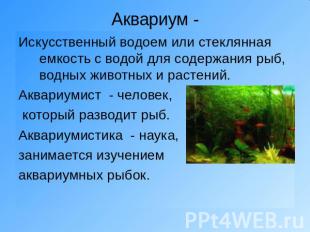 -Где мы можем взять информацию об аквариуме?(книги, учебник,энциклопедия,интернет, и т. д.)- Где и когда появились аквариумы? Когда аквариумы появились в России?( Даша Шикалова, подготовила небольшое сообщение) Первые аквариумы появились в Китае около четырех тысяч лет назад. Сначала рыбу разводили в водоемах, а затем в специальных сосудах, аквариумах. Иметь в своем доме аквариум могли только люди знатные и очень богатые. В древнем Риме аквариумы были непременной принадлежностью домов зажиточных горожан. Уже в то время в аквариумах выставлялись не только рыбы, но и беспозвоночные животные.В России аквариум появился только во второй половине семнадцатого века – это была небольшая ваза с золотыми рыбками, которую англичане подарили царю Алексею Михайловичу Романову.- Спасибо за доклад Даша!- Давайте познакомимся с обитателями аквариума поближе.На этот вопрос вам поможет ответить учебник.Работа в учебникеРабота в группах- Каждая группа получает задание по изучению одного из компонентов экосистемы.- План, по которому вы будете работать, лежит у васна столах.Первая группа- Какие производители поддерживают круговорот веществ в аквариуме? Найдите информацию в учебнике на с.75 и составьте ответ по плану. Планы лежат у вас на столе.1 группа ПРОИЗВОДИТЕЛИ(работа по учебнику с.75)ПланНазвания растенийРоль производителейВторая группа - Почему наиболее популярными считаются гуппи и меченосцы? Найдите информацию и дайте ответ.2 группа ПОТРЕБИТЕЛИ (работа по учебнику с.75-76)План 1.Название рыбок, их описание.2. Какие рыбки относятся к теплолюбивым, какие к холоднолюбивым. 3. Почему наиболее популярными считаются гуппи и меченосцы?Третья группа- Кто такие разрушители прочитайте в учебнике. Ответ составьте по плану.3 группа РАЗРУШИТЕЛИ(работа по учебнику с.77)План Кто относится к разрушителям аквариума?Их роль в жизни аквариума?-Вопрос для 1 группы.1)Как называют аквариумные растения?(Элодея, эхинодорус, валлиснерия)СЛАЙД 9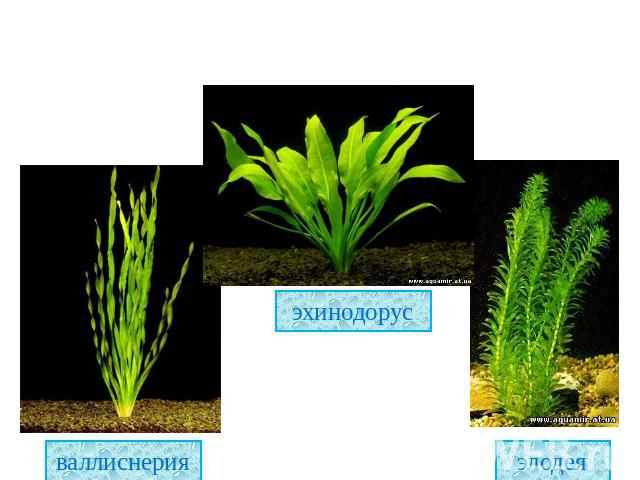 2)Какова роль производителей?(Дают корм и воздух рыбам)- Вопрос 2 группе.1) Назовите рыбок, населяющих аквариумы.(Гуппи, меченосцы, скалярия, сомик)2) Какие рыбки относятся к теплолюбивым?(теплолюбивые – гуппи, гурами, барбусы)СЛАЙД 10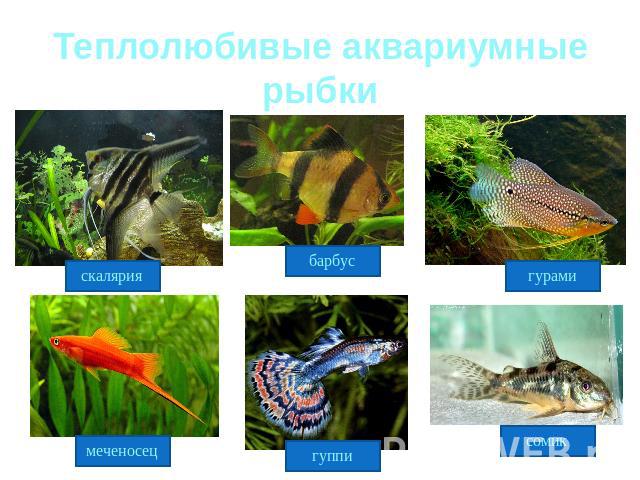 3) А какие к холоднолюбивым? ( Холодолюбивые – золотые рыбки, телескоп)СЛАЙД 11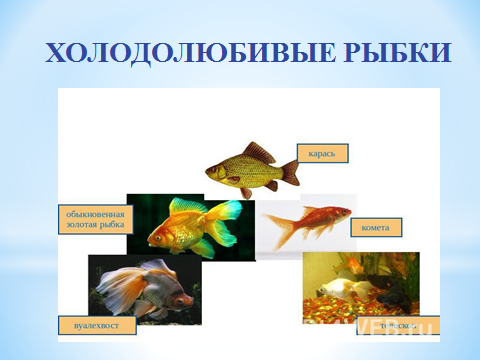 4)Почему наиболее популярными считаются гуппи и меченосцы?(Меченосцы  и гуппи считаются наиболее популярными, так как они самые простые и неприхотливые.)- Вопрос 3 группе. 1) Зачем селят в аквариум улиток?(Улитки поддерживают чистоту в аквариуме)2)Каких животных нельзя содержать вместе с рыбками?(Вместе с рыбками нельзя содержать черепашек, так как они могут поедать рыбок и водоросли)СЛАЙД 12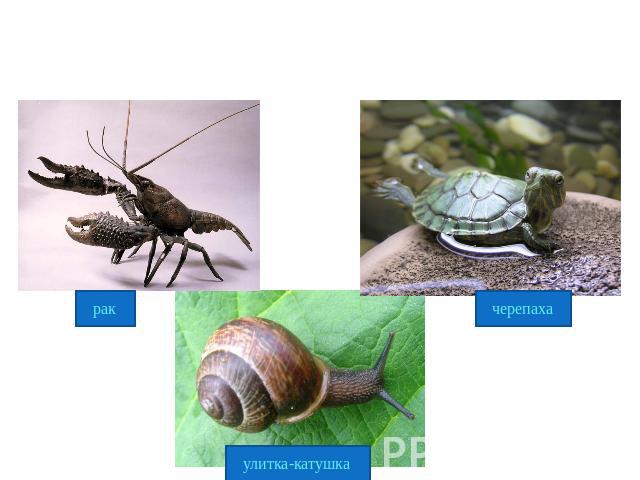 - Молодцы ребята, все хорошо поработали!Динамическая пауза-А теперь давайте встанем из-за парт и представим себя обитателями воднойсреды. Море волнуется раз. Вы осьминоги. Мореволнуется два. Вы буревестники. Море волнуетсятри. Морская фигура замри. Мы очутились внашем классе. Тихо садитесь на свои места.8.Закрепление.Учитель: -Кто сможет перечислить всех участников круговорота  веществ в аквариуме. (Производители- водоросли. Потребители- рыбы. Разрушители- улитки, микробы.)СЛАЙД 13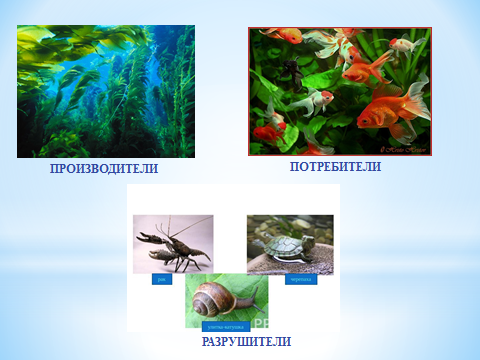     Учитель. -Почему в аквариуме должны быть организмы разных   «профессий»? (Чтобы экосистема была замкнутой)- Ребята, а хотели бы вы создать свой аквариум?(Да, хотели бы, нет)-Достаточно ли нам будет тех знаний, что мы сейчас узнали о живых компонентах этой экосистемы?(Нет, да)- Что  необходимо подготовить рыбкам, чтобы они жили долго и могли размножаться? (Место обитания рыбок, среду обитания, воду, почву) На эти вопросы вы найдёте ответы в дополнительной литературе. Перед вами 3 цвета конвертов с заданиями. «Голубой»-вода«Коричневый»-почва«Жёлтый»-свет «Белый» - кислородВыбирайте конверт и приступайте к заданию(группы выбирают конверты с заданием)СЛАЙД 14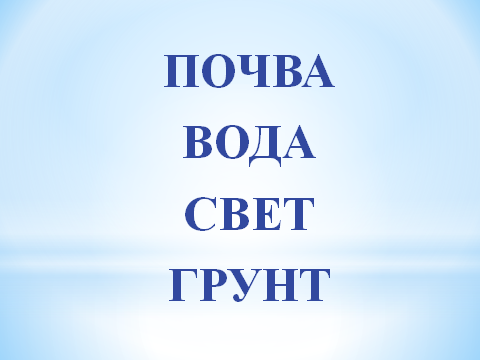 1 группаВОДАИнструкция: Узнайте, какая вода нужна для аквариума. Для этого:Рассмотрите образцы воды.Заполните таблицу.Прочитайте:На многих водопроводных станциях в воду добавляют большое количество хлора – газа, который убивает вредных микробов. Опасен хлор и для рыб. Поэтому в водопроводную воду пускать рыб нельзя. Она должна отстояться 2-3 суток.5.Сделайте вывод.6.Дайте ответ по плану.План ответаМы сравнили образцы воды из водопровода и из аквариума и определили, что (прочитай из таблицы)Из дополнительной статьи мы узнали ____________________________________________________________________________________________________________________и сделали вывод: для поддержания экосистемы аквариума нужна (подготовленная/ неподготовленная) вода. 2 группа(коричневый конверт)ПОЧВА (грунт)Инструкция:1.Прочитайте статью о грунте.ГРУНТ.Грунт – почва, образующая дно водоёма.Грунт нужен для того, чтобы в нём росли растения.Грунт не должен иметь острых кромок, о которые могут пораниться рыбы.Грунт – это крупный песок или камешки. Чтобы положить его в аквариум, его промывают от грязи. Лучше всего ещё и прокипятить. Потом ещё раз промывают под краном и засыпают на дно аквариума.2.Обсудите в группе, какого размера должен быть грунт для аквариума.3.Сделайте вывод и дайте ответ по плану.План ответа:Мы узнали, что почва в аквариуме называется ____________. Для дна используют ____________________________________________________________________________________________________________________Перед помещением в аквариум, грунт нужно_____________________________________________________________________и уложить на дно аквариума слоем в несколько сантиметров. 3 группаСВЕТ1.Прочтите текст.В аквариуме, который сильно освещён и содержит мало растений, он быстрозарастает водорослями и требует постоянной очистки.Если же аквариум поместить в тёмное место, то растения погибнут и рыбы погибнут. Что же надо делать, что бы аквариум не зарастал водорослями?2.Обсудите в группе и дайте ответ по плану. План ответа:Мы пришли к выводу, что аквариум нужно искусственно _________________, например _______________ дневного света. 4 группаКИСЛОРОД1.Прочтите текст.Кислород нужен для дыхания растений и животных. Рыбы дышат кислородом, который растворён в воде. Ясно, что чем дальше от поверхности, тем меньше кислорода в воде. Как можно сделать так что бы кислорода в аквариуме было достаточно?2.Обсудите в группе и дайте ответ по плану. План ответа:Мы пришли к выводу, что: нужен дополнительный источник ___________________. Например, компрессорВ процессе исследования заполняется таблица.-Какой вывод можем сделать?  - Может ли каждый  создать искусственную экосистему?(Да,нет)-Что  для этого необходимо?(Определенные знания)- Какое условие нужно соблюдать,  чтобы аквариум существовал?( Что бы в нем присутствовали все компоненты, а его обитатели поддерживали круговорот веществ)- Какой вывод можем сделать?- Что такое аквариум?(Аквариум – маленькая искусственная экосистема)9. Подведение итогов. Рефлексия.- О чем мы говорили сегодня на уроке?(На уроке мы говорили об искусственной  экосистеме  аквариум,  его обитателях)- Какое условие нужно соблюдать, чтобы аквариум существовал? (Нужно, чтобы в нём присутствовали все компоненты экосистемы, а его обитатели поддерживали круговорот веществ.)- Ребята, вы узнали много интересного об аквариуме, у кого появилось желание иметь его дома? - Самое главное – нужно понимать, что создать искусственную экосистему, даже маленькую, трудно. Для этого нужны знания. Если вы всерьёз хотите сделать свою маленькую искусственную экосистему, я  предлагаю вам прочесть вот эти книги, в которых очень доступно рассказывается о маленьких тайнах аквариума, все они есть в нашей школьной библиотеке.(Выставка книг)10. Оценивание ответов детей на урокеСЛАЙД 15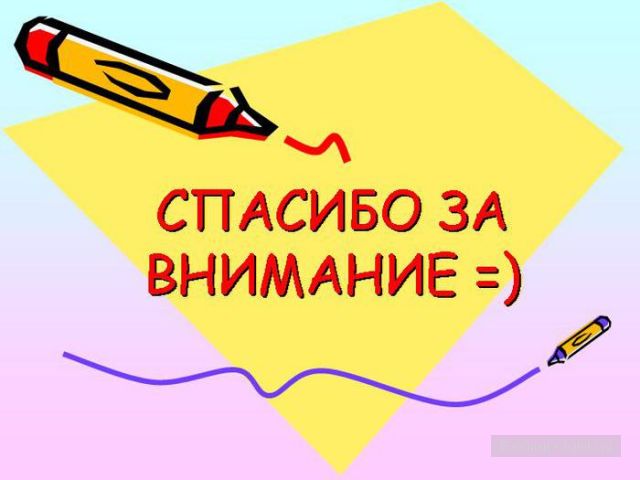 Домашнее задание.1. Устное задание: читать учебник (А.Я.Вахрушев с.72-76)2. Письменное задание: ответить на вопросы 10, 11, 12, 13 в учебнике на стр.773. Подготовить сообщения о живых обитателях экосистемы аквариум (по желанию) СвойстваВода из водопроводаВода из аквариумаЦвет (бесцветная/другого цвета)Прозрачность (прозрачная/мутная)Запах (есть, нет)Компоненты экосистемыАквариум – ЭКОСИСТЕМА?Участие человекаВыводы
Памятка начинающего аквариумистаВОДА+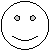 1.Воду отстоять.ПОЧВА+
Грунт2.Промыть средних размеров грунт.СВЕТ+
лампа3.Использовать лампу и компрессор.ВОЗДУХ+
компрессор3.Использовать лампу и компрессор.ПРОИЗВОДИТЕЛИ+
растения4.Посадить растения.ПОТРЕБИТЕЛИ+
рыбы5.Немного неприхотливых обитателей.РАЗРУШИТЕЛИ+/-6.Следить за чистотой.